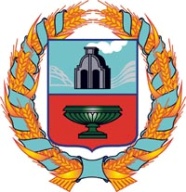 СОБРАНИЕ ДЕПУТАТОВМЕЗЕНЦЕВСКОГО СЕЛЬСОВЕТАТюменцевского районаАлтайского краяРЕШЕНИЕ02.04.2019                                       с.  Мезенцево                                               № 58Об отмене ранее принятогоРешения Собрания депутатов Мезенцевского Сельсовета Тюменцевского района № 64 от31.01.2014г.На соответствии с п.6 ч.1 и ч.4 ст.14 Федерального закона от 06.10.2003 № 131-ФЗ « Об общих принципах организации местного самоуправления в Российской Федерации»,согласно п.2.1 ст.20 Жилищного кодекса Российской Федерации Собрание депутатов Мезенцевского сельсовета Тюменцевского района Алтайского края РЕШИЛО:1.Отменить Решение Собрания депутатов Мезенцевского сельсовета Тюменцевского района Алтайского края № 64 от 31.01.2014 года « Об утверждении Соглашения « О  порядке взаимодействия регионального  Государственного жилищного надзора Алтайского края с органом муниципального жилищного контроля администрации Мезенцевского сельсовета Тюменцевского района Алтайского края.»2.Данное решение обнародовать в установленном порядке.3.Контроль за исполнением данного решения оставляю за собойГлава сельсовета                                       С.Н.Ковров    .